ҠАРАР                                                                                    РЕШЕНИЕ В соответствии со ст. 41 Регламента Совета, Совет сельского поселения Юмашевский  сельсовет муниципального района Чекмагушевский район Республики Башкортостан  включил  в повестку дня  следующие вопросы:   1. О досрочном прекращении полномочий главы  сельского поселения  Юмашевский сельсовет   муниципального района Чекмагушевский район  Республики Башкортостан Семеновой Е.С.Внесен комиссией по соблюдению Регламента Совета, статуса и этики депутата.2.О досрочном прекращении полномочий депутата избирательного округа №6 сельского поселения  Юмашевский сельсовет   муниципального района Чекмагушевский район  Республики Башкортостан Салимгареева Р.И..Внесен комиссией по соблюдению Регламента Совета, статуса и этики депутата.3.О возложении исполнении  полномочий главы сельского поселения Юмашевский сельсовет муниципального района Чекмагушевский район Республики Башкортостан.Внесен главой сельского поселения.4. О временном  возложении  полномочий Председателя Совета  сельского поселения Юмашевский  сельсовет  муниципального района Чекмагушевский район Республики Башкортостан.Внесен комиссией по соблюдению Регламента Совета, статуса и этики депутата.Глава сельского поселения:                                        Е.С.Семеновас.Юмашево19 июня  2017 г.№ 69ҠАРАР                                                                                    РЕШЕНИЕО секретариате  двенадцатого  заседания Совета сельского поселения Юмашевский сельсовет муниципального района Чекмагушевский район Республики БашкортостанВ соответствии со статьей 29 Регламента Совета сельского поселения Юмашевский сельсовет муниципального района Чекмагушевский район Республики Башкортостан Совет сельского поселения Юмашевский сельсовет муниципального района Чекмагушевский район Республики Башкортостан решил:избрать  секретариат       двенадцатого   заседания Совета сельского поселения Юмашевский сельсовет муниципального района Чекмагушевский район Республики Башкортостан     Мустафину Разиму Исмагилевну, депутата от избирательного округа №8Председательствующий на заседанииСовета сельского поселения Юмашевский сельсоветмуниципального района Чекмагушевский районРеспублики Башкортостан                                                    Е.С.Семеновас.Юмашево19 июня  2017 года№ 69/1ҠАРАР                                                                                    РЕШЕНИЕО счетной комиссии  двенадцатого заседания Совета сельского поселения Юмашевский сельсовет муниципального района Чекмагушевский район Республики БашкортостанВ соответствии со статьей 29 Регламента Совета сельского поселения Юмашевский сельсовет муниципального района Чекмагушевский район Республики Башкортостан Совет сельского поселения Юмашевский сельсовет муниципального района Чекмагушевский район Республики Башкортостан решил: избрать в счетную комиссию   двенадцатого заседания  Совета сельского поселения Юмашевский сельсовет муниципального района Чекмагушевский район Республики Башкортостан      Стружкову Лелю Фанилевну, депутата от избирательного округа №10.Глава сельского поселения Юмашевский сельсоветмуниципального района Чекмагушевский районРеспублики Башкортостан                                                   Е.С.Семеновас. Юмашево19 июня   2017 года№ 69/2ҠАРАР                                                                                    РЕШЕНИЕО редакционной комиссии    двенадцатого  заседания Совета сельского поселения Юмашевский сельсовет муниципального района Чекмагушевский район Республики БашкортостанВ соответствии со статьей 29 Регламента Совета сельского поселения Юмашевский сельсовет муниципального района Чекмагушевский район Республики Башкортостан Совет сельского поселения Юмашевский сельсовет муниципального района Чекмагушевский район Республики Башкортостан решил:избрать редакционную комиссию    двенадцатого заседания Совета сельского поселения Юмашевский сельсовет муниципального района Чекмагушевский район Республики Башкортостан Иванова Андрея Вадимовича, депутата    от избирательного округа №3. Глава сельского поселения Юмашевский сельсоветмуниципального района Чекмагушевский районРеспублики Башкортостан                                                   Е.С.Семеновас.Юмашево19 июня  2017 года№69/3ҠАРАР                                                                                    РЕШЕНИЕО председательствующем    двенадцатого  заседания Совета сельского поселения Юмашевский сельсовет муниципального района Чекмагушевский район Республики БашкортостанВ соответствии со статьей 29 Регламента Совета сельского поселения Юмашевский сельсовет муниципального района Чекмагушевский район Республики Башкортостан Совет сельского поселения Юмашевский сельсовет муниципального района Чекмагушевский район Республики Башкортостан решил:избрать  председательствующего    двенадцатого заседания Совета сельского поселения Юмашевский сельсовет муниципального района Чекмагушевский район Республики Башкортостан Мустафину Гузель Римовну, депутата    от избирательного округа №9. Глава сельского поселения Юмашевский сельсоветмуниципального района Чекмагушевский районРеспублики Башкортостан                                                   Е.С.Семеновас.Юмашево19 июня  2017 года№69/4ҠАРАР                                                                                          РЕШЕНИЕО досрочном прекращении полномочий главы  сельского поселения  Юмашевский сельсовет    муниципального района Чекмагушевский район  Республики Башкортостан  Рассмотрев заявление о досрочном прекращении полномочий  главы сельского поселения Юмашевский сельсовет  муниципального района Чекмагушевский район  Республики Башкортостан  Семеновой Елены Степановны в соответствии с пунктом 2 части 6 статьи 36 Федерального Закона  от 06.10.2003 №131-ФЗ «Об общих принципах организации местного самоуправления в Российской Федерации» и пунктом 2 части 6 статьи 19 Устава сельского поселения Юмашевский сельсовет муниципального района Чекмагушевский район  Республики Башкортостан, Совет сельского поселения Юмашевский сельсовет муниципального района Чекмагушевский район  Республики Башкортостан РЕШИЛ:	досрочно прекратить полномочия  главы сельского поселения Юмашевский сельсовет муниципального района Чекмагушевский район Республики Башкортостан  Семеновой Елены Степановны в связи с отставкой по собственному желанию (заявление прилагается).      Председательствующий на заседании,       депутат от избирательного округа №9                                Мустафина Г.Р.      с.Юмашево      19 июня    2017 года      № 70ҠАРАР                                                                                          РЕШЕНИЕО досрочном прекращении полномочий депутата Совета  сельского поселения Юмашевский сельсовет  муниципального  района Чекмагушевский район Республики Башкортостан   Салимгареева Р.И., избранного по избирательному округу №6              Рассмотрев заявление депутата Совета сельского поселения Юмашевский сельсовет  муниципального  района Чекмагушевский район Республики Башкортостан   Салимгареева Рифата Имамгалиевича, избранного по избирательному  округу №6,  в соответствии с частью 10 статьи 40 Федерального  закона               от 06.10.2003 №131-ФЗ «Об общих принципах организации местного самоуправления в Российской Федерации» и частью 8 статьи 22 Устава сельского поселения Юмашевский сельсовет муниципального района Чекмагушевский район  Республики Башкортостан, Совет сельского поселения  Юмашевский сельсовет муниципального района Чекмагушевский  район Республики Башкортостан  решил:досрочно прекратить полномочия депутата Совета   сельского поселения Юмашевский сельсовет муниципального района Чекмагушевский район Республики Башкортостан, избранного по избирательному округу №6, в связи с отставкой по собственному желанию (заявление прилагается).Председательствующий на заседании, депутат от избирательного округа №9                                          Г.Р.Мустафина с.Юмашево19 июня  2017 г.№ 71ҠАРАР                                                                                                        РЕШЕНИЕО  возложении исполнения полномочий  главысельского  поселения  Юмашевский  сельсовет   муниципального  района  Чекмагушевский  район  Республики  Башкортостан        Совет сельского  поселения  Юмашевский  сельсовет  муниципального  района  Чекмагушевский  район  Республики  Башкортостан РЕШИЛ:    В соответствии с ч.7, ст.19 устава сельского поселения Юмашевский сельсовет муниципального района Чекмагушевский район РБ возложить временное исполнение полномочий главы сельского  поселения Юмашевский  сельсовет  муниципального  района  Чекмагушевский район    Республики  Башкортостан  на управляющего делами Михайлову Ольгу Ивановну с освобождением ее от исполнения обязанностей управляющего делами с 19 июня 2017 года.Председательствующий на заседании, депутат от избирательного округа №9                                          Г.Р.Мустафина        с.Юмашево       19 июня 2017 года       № 72ҠАРАР                                                                                  РЕШЕНИЕО временном  возложении  полномочий Председателя Совета  сельского поселения Юмашевский  сельсовет  муниципального района Чекмагушевский район Республики БашкортостанВ соответствии  с  Федеральным законом   от  06.10.2003 года  № 131-ФЗ «Об общих принципах организации местного самоуправления в Российской Федерации», статьей 19 Устава сельского поселения Юмашевский сельсовет муниципального района Чекмагушевский район Республики, Совет сельского поселения Юмашевский  сельсовет муниципального района Чекмагушевский район Республики Башкортостан  РЕШИЛ:в  связи  с  досрочным  прекращением  полномочий  Председателя  Совета  сельского  поселения  Юмашевский  сельсовет  муниципального  района  Чекмагушевский  район  Республики Башкортостан его  полномочия  временно возложить  на  депутата  от  избирательного  округа  №9  Мустафину  Гузель  Римовну.         Председательствующий на заседании,        депутат от избирательного округа №9:                              Мустафина Г.Р.	с. Юмашево19  июня  2017 г.№73БАШҠОРТОСТАН  РЕСПУБЛИКАҺЫСАҠМАҒОШ  РАЙОНЫ муниципаль районЫНЫҢ   ЙОМАШ АУЫЛ СОВЕТЫ АУЫЛ  БИЛӘмӘҺЕ СОВЕТЫ 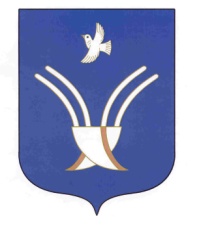 Совет сельского поселенияЮМАШЕВСКИЙ СЕЛЬСОВЕТмуниципального района Чекмагушевский район Республики БашкортостанБАШҠОРТОСТАН  РЕСПУБЛИКАҺЫСАҠМАҒОШ  РАЙОНЫ муниципаль районЫНЫҢ   ЙОМАШ АУЫЛ СОВЕТЫ АУЫЛ  БИЛӘмӘҺЕ СОВЕТЫ Совет сельского поселенияЮМАШЕВСКИЙ СЕЛЬСОВЕТмуниципального района Чекмагушевский район Республики БашкортостанБАШҠОРТОСТАН  РЕСПУБЛИКАҺЫСАҠМАҒОШ  РАЙОНЫ муниципаль районЫНЫҢ   ЙОМАШ АУЫЛ СОВЕТЫ АУЫЛ  БИЛӘмӘҺЕ СОВЕТЫ Совет сельского поселенияЮМАШЕВСКИЙ СЕЛЬСОВЕТмуниципального района Чекмагушевский район Республики БашкортостанБАШҠОРТОСТАН  РЕСПУБЛИКАҺЫСАҠМАҒОШ  РАЙОНЫ муниципаль районЫНЫҢ   ЙОМАШ АУЫЛ СОВЕТЫ АУЫЛ  БИЛӘмӘҺЕ СОВЕТЫ Совет сельского поселенияЮМАШЕВСКИЙ СЕЛЬСОВЕТмуниципального района Чекмагушевский район Республики БашкортостанБАШҠОРТОСТАН  РЕСПУБЛИКАҺЫСАҠМАҒОШ  РАЙОНЫ муниципаль районЫНЫҢ   ЙОМАШ АУЫЛ СОВЕТЫ АУЫЛ  БИЛӘмӘҺЕ СОВЕТЫ Совет сельского поселенияЮМАШЕВСКИЙ СЕЛЬСОВЕТмуниципального района Чекмагушевский район Республики БашкортостанБАШҠОРТОСТАН  РЕСПУБЛИКАҺЫСАҠМАҒОШ  РАЙОНЫ муниципаль районЫНЫҢ   ЙОМАШ АУЫЛ СОВЕТЫ АУЫЛ  БИЛӘмӘҺЕ СОВЕТЫ Совет сельского поселенияЮМАШЕВСКИЙ СЕЛЬСОВЕТмуниципального района Чекмагушевский район Республики БашкортостанБАШҠОРТОСТАН  РЕСПУБЛИКАҺЫСАҠМАҒОШ  РАЙОНЫ муниципаль районЫНЫҢ   ЙОМАШ АУЫЛ СОВЕТЫ АУЫЛ  БИЛӘмӘҺЕ СОВЕТЫ Совет сельского поселенияЮМАШЕВСКИЙ СЕЛЬСОВЕТмуниципального района Чекмагушевский район Республики БашкортостанБАШҠОРТОСТАН  РЕСПУБЛИКАҺЫСАҠМАҒОШ  РАЙОНЫ муниципаль районЫНЫҢ   ЙОМАШ АУЫЛ СОВЕТЫ АУЫЛ  БИЛӘмӘҺЕ СОВЕТЫ Совет сельского поселенияЮМАШЕВСКИЙ СЕЛЬСОВЕТмуниципального района Чекмагушевский район Республики БашкортостанБАШҠОРТОСТАН  РЕСПУБЛИКАҺЫСАҠМАҒОШ  РАЙОНЫ муниципаль районЫНЫҢ   ЙОМАШ АУЫЛ СОВЕТЫ АУЫЛ  БИЛӘмӘҺЕ СОВЕТЫ Совет сельского поселенияЮМАШЕВСКИЙ СЕЛЬСОВЕТмуниципального района Чекмагушевский район Республики Башкортостан